SEPANG 2 ПРОТИВОШУМНЫЕ НАУШНИКИ (SNR=26 dB)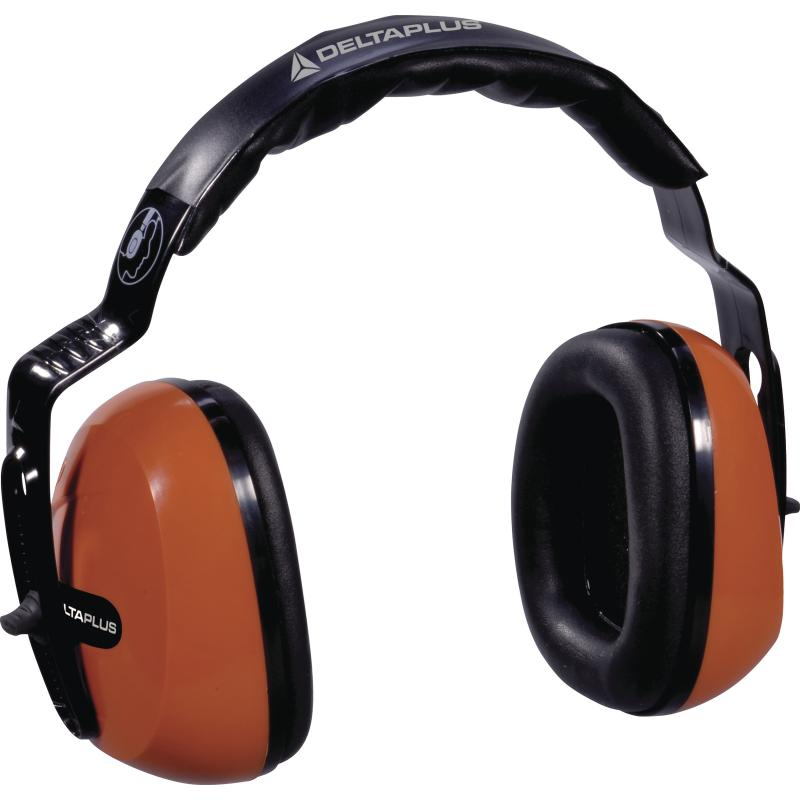 Цвет: оранжевыйСПЕЦИФИКАЦИЯПротивошумные наушники. Акустическая эффективность до 26 дБ. Чашечки из ABS -пластика. Подушечки из синтетического пеноматериала. Регулируемое по высоте гибкое оголовье из поликарбоната, с мягкой вставкой. Снижение уровня шума среднее (SNR) на 26 дБСнижение уровня высокочастотного шума (H) на 30 дБСнижение уровня среднечастотного шума (M) на 24 дБСнижение уровня низкочастотного шума (L) на 15 дБВес – 208 гр.ОСНОВНЫЕ ПРЕИМУЩЕСТВА ТОВАРА ДЛЯ ПОЛЬЗОВАТЕЛЯ